Residence Hall Association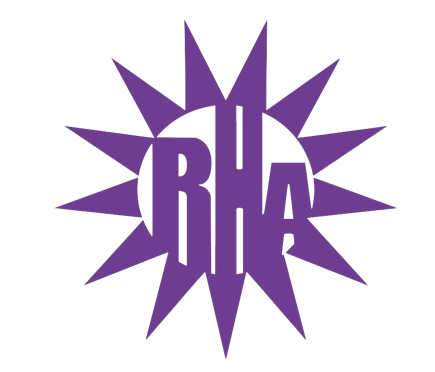 General Assembly Meeting MinutesMarch 1, 2023		UC 275Call to Order (President Isabel) (7:02)Approval of Minutes (Executive Assistant Jay)February 15thAny Edits: rha@uww.edu Icebreaker (President Isabel)Hot Seat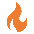 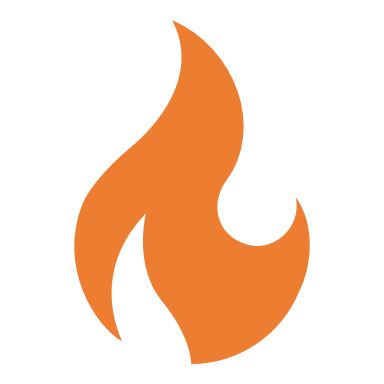 Old BusinessIMPACT Presentation for Drag Show (Co-Programmer Orin)March 16th is IMPACT’s 14th annual drag showTickets are currently on sale$15 general tickets, $25 VIP ticketsIMPACT’s only fundraiserFunds from the event will be used for attending a conference and be put towards next year’s show2 alumni performers and 2 new student performers this yearAsking for $300 to pay performersVIP tickets are $25 and include a drag workshop before the show and stage side seatingCreates a sense of community Tips are encouragedDiscussion from LITs Arey/Fricker LIT approves and is working events around drag show so residents can attendBigelow approves14-0-0 vote approvedOTM Selection Committee (PRD Julissa)Currently have submissions for OTMsMost members are available TuesdaysCommittee will be held Tuesdays at 4pmOTMs are due on the 5th of each month at midnightPlease sign up to join the OTM committee if availableNew BusinessReception of Excellence (Co-Programmers Orin and Ryan)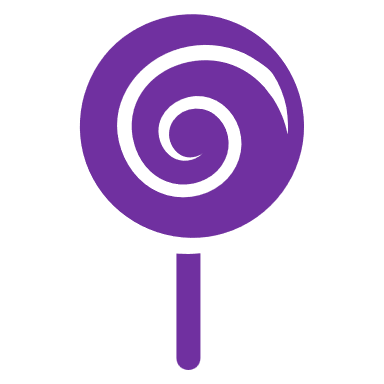 Monday May 1st at 7pm in UC 275Theme is “yes you candy”End of year celebration where we recognize annual awardsAwards given at the ceremony include the Custodian of the Year award, Desk Worker of the Year award, Jitters Volunteer of the Year award, Diversity Initiative of the Year award, Parent or Guardian of the Year award, Residence Hall Mentor of the Year award, Program of the Year award, Advisor of the Year award, Resident of the Year award, and LIT of the Year award will be presented at Reception of ExcellenceDeadline for nominations is Friday March 24th at 11:59pmQuestions can be emailed to Amber or MariaQuality written nominations are important, be descriptive, check grammar and spelling, and submit before the deadline.Google form for submissions goes live todayCommittee ReportProgram UpdatesU-Dub Duck (Orin)Starting officially todayWells will start with the duckEmail RHA when the duck is found Comments and Concerns ForumThis semester, we will be having a place on the agenda where anyone can share a comment or concern with RHA. If the comment or concern cannot be answered at this time, we will table the discussion for next week’s meeting and will have a place holder for the topic in the agenda. Please keep the presentation to around three (3) minutes so we can have time for as many individuals as we can. Thanks!LIT Reports https://tinyurl.com/RHAreport Arey/FrickerHad 2 programs in February Made Valentine’s cardsVision board workshopClem/BensonComplex meeting was on February 21st Upcoming event is called Adulting 101Go over how to do taxes and change a tireBigelow/LeeComplex meetingTalked about U-Dub-Duck Want to get more soap for the kitchenDiscussed OTMs and LIT development dayEvent called The Friend Zone had a rom-com and taco bar and was successfulPulliamLast met on MondayUpcoming program on Tuesday will have a trail mix barMarch 13th pie themed eventMarch 14th Jitters takeoverTutt/FischerJitters takeover was last TuesdayUpcoming event is the Monthly Complex Meeting next MondayLast meeting we discussed LIT development day and future eventsKnilans/WellersBlack Excellence trivia event had a good turn outLatest meeting discussed March events and LIT developmentWellsJitters takeover coming upMaking blankets for charity event coming upCerebral palsy awareness event on the 16thMa’iinganDoormat painting event was on 2/27Last meeting was on 2/24 and we discussed LIT development dayExecutive ReportsRHA Newsletter (Co-Programmer Orin)RHA monthly newsletter Recap previous monthUpcoming eventsBingo (Executive Assistant Jay)March 21st at 8pm in JittersSpring break themeAdvisor Reports (Advisor Travis)Housing Application Now open, please fill out if you’re planning on living on campus next school yearNCC UpdateOrin was selected for the position starting next yearIn charge of attending regional and national conferencesWSG Report (Sen. Douglas A. Bradley)Drumlin district senator of Whitewater Student GovernmentReach out to him about concerns or questionsBobbie’s Report (NRHH and Jitters)Tomorrow GA meetingSpeaker coming to talk about various opportunitiesMarch 16th collab with Wells LIT for a CP awareness eventRedoing constitutionNRHH Study Night tonight at Jitters at 8:30pm with a blueberry cheesecake shakeSee NRHH members if interested in being nominatedNominations end March 24thJitters is only scheduling events for ThursdaysMonday night karaoke is being replaced with game night for the month of MarchComes back April 3rdFriday at 9pm Minecraft triviaMarch 6th is last karaoke nightMarch 8th collab for International Women’s Day karaoke nightMarch 12th Mario Kart eventDrinks of the month are Minty Mocha and Leprechaun’s VomitRA ReportBobbieKaraoke is being replaced with game nightBrennaKaraoke night next Wednesday for International Women’s DayHollaback Girl specialty drinkOnly songs sung by women are allowedJoleen and KenzieMarch 9th Top Gun movie marathon with Kahoot, popcorn, and snacks in Lee basement at 6pmColoring and paper airplane making available as well as door decs during eventIsaacFriday and Saturday Harry Potter movie marathon, popcorn, and pizza at 5:30pm in Ma’iingan MPRFirst 4 movies on Friday, last 4 on SaturdayFinal ThoughtsSnaps (	Co-Programmer Ryan)RHA Rockstars (PRD Julissa)https://tinyurl.com/UrockUruleRHABrennaBobbie LeeGolden Artichoke (Co-Programmer Orin)BennLIT logo has been decided and is under revisionAdjournment (President Isabel)(7:52)Next Meeting: March 8th, 2023 in UC 275	Theme: Sports Merchandise